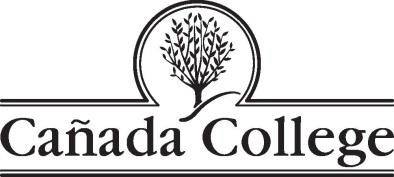 Educational Master Plan Task Force Meeting AGENDAWednesday, February 2, 2022ZOOM Meeting:  https://smccd.zoom.us/j/87692280655MEETING TIME: 8:30 – 10:00 a.m. EMP Task Force membersTask Force Tri-Chairs:David Eck, Academic Senate PresidentRoslind Young, Classified Senate PresidentKaren Engel, Dean of Planning, Research, Innovation & Effectiveness and Accreditation Liaison OfficerFaculty Members:Humanities and Social Sciences Division Rep:  Alicia AguirreBusiness, Design and Workforce Division Rep:  Leonor CabreraScience and Technology Division Rep:  TBDKinesiology, Athletics and Dance Division Rep:  Eddy HarrisCounseling Division Rep:  Jenna FrenchClassified Staff Representatives:Outreach & Welcome Center Rep:  Jeanne StalkerStudent Success Team Retention Specialist Rep:  Nimsi GarciaTransfer Services Rep:  Mary HoInstructional Division Rep:  Krystal MartinezInstructional Technologist:  Allison HughesStudent Representatives:Mira RubioBrittney Samora-DelgadilloAdministrators:  Dean of Business, Design & Workforce:  Hyla LacefieldDean of Enrollment Services and Student Support:  Wissem BennaniOther College Cabinet members attend as neededStaff Support:  The Office of Planning, Research & Institutional Effectiveness will provide staff support, research, analysis and writing throughout the process. AGENDA ITEMDISCUSSION LEADER(s)TYPE OF ITEMTIMEWelcomeVerify meeting notes from previous meetingReview today’s agendaRoz and DavidWelcome5 minutesPlanning for our Community Forum on February 11Results of our pollDetermine the topics to address and the formatIdentify a planning teamKarenDavidRozDiscussion50 minutesExternal Scan Part IIHow well are we serving our service area?PRIEPresentationDiscussion20 minutesCommunity Feedback on our Updated Mission, Vision and ValuesRozPresentationDiscussion15 minutesNext Time:  Goal StatementsMeeting ClosureMeeting ClosureMeeting ClosureMeeting Closure